ПРЕСС-РЕЛИЗЭксперты Кадастровой палаты дадут практические советы по изготовлению техплана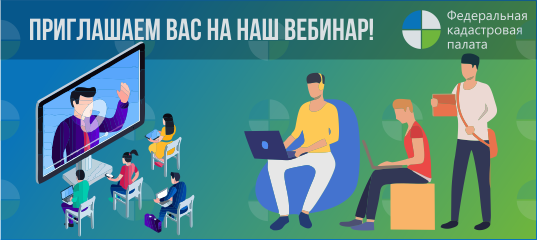 15 октября в 11:00 Федеральная кадастровая палата проведет обучающий вебинар на тему: «Практические советы по изготовлению техплана». Технический план – это один из ключевых документов, изготавливаемых кадастровым инженером в результате кадастровых работ. В ходе видеолекции эксперты проведут подробный разбор типичных ошибок, поделятся  советами, которые позволят кадастровому инженеру улучшить свою статистику и свести на нет любые неточности. Также в «эфире» эксперты пояснят: Какие объекты недвижимости подлежат кадастровому учету и как определить площадь мансардного этажа.Из материала инженеры узнают - Чего не должно быть в разделе «Исходные данные»? Чем отличаются условные обозначения веранды и террасы? Как грамотно оформить «Заключение кадастрового инженера»?Честные ответы на эти и другие вопросы вы услышите в ходе вебинара Федеральной кадастровой палаты. В обучающем материале содержатся и комментарии к нововведениям в подготовке техпланов. Но главное преимущество – у вас появится уникальная возможность задать экспертам любой вопрос о техплане. Продолжительность до 90 минут.ВНИМАНИЕ!ОПЛАТА ПРИНИМАЕТСЯ ДО 11 ОКТЯБРЯ!Более подробную информацию об участии и регистрации можно узнать на сайте: https://webinar.kadastr.ru/webinars/ready/detail/18.______________________________________________________________________________________________________Пресс-служба Кадастровая палата по Краснодарскому краюpress23@23.kadastr.ru